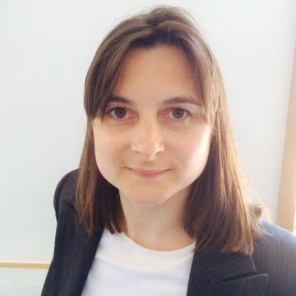 Cecile BagnallI have lived in Pulborough for quite some years now and have two children at St Mary’s. I graduated from Brighton University with a BA in Business Studies and am CIPS qualified.As a procurement professional I have acquired many skills and competencies relevant to the role of Governor.  These include tactical and strategic thinking, project management, data analysis, target and objective setting as well as performance evaluation.  I joined the governing body in February 2017 and contribute to three committees, namely Teaching, Learning and Assessment, Finance and Personnel and Admissions.   Personally, I believe that children should be allowed to be children for as long as possible.  School should offer a safe, caring and engaging environment.  Children should be provided with the best tools possible to prepare for the future and enable them to achieve their full potential